September 2022 Webinar Schedule & Media Information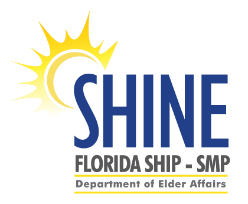 SHINE (Serving Health Insurance Needs of Elders)will be hosting virtual classes for anyone interestedin learning more about Medicare!If you are not receiving this handout electronically, you can visit www.aaaswfl.org to learn about and register for upcoming webinars. Local Help Navigating MedicareSHINE counselors are available Monday – Friday to assist you with all matters related to Medicare, including access to preventive services, cost-saving programs, and identifyingand reporting Medicare fraud. To request SHINE counseling, call the Elder Helpline at 866-413-5337.To learn more about the SHINE program or Area Agency on Aging for Southwest Florida, visit:www.floridashine.org or www.AAASWFL.org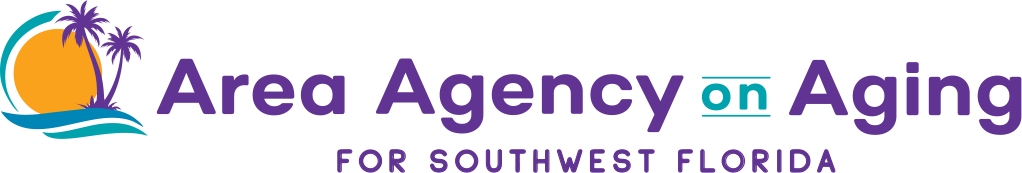 Class OptionsDateDayTime (EST)RegisterMedicare 101Join SHINE, learn about the basics of Medicare and the importance of enrollment periods.September 7Wednesday12:00PMRegister in advance for this webinar:https://us02web.zoom.us/webinar/register/WN_ZNHvHytCQf-8w-t6WGFrHgMedicare Part C Join SHINE, learn about Medicare Advantage Plan costs and Coverage.September 14Wednesday12:00 PMRegister in advance for this webinar:https://us02web.zoom.us/webinar/register/WN_vEESh5ufSEiejQAPT06jKgMedicare Part DJoin SHINE, learn about Part D costs and coverage.September 20Tuesday 12:00 PMRegister in advance for this webinar:https://us02web.zoom.us/webinar/register/WN_9szEdaieQ4-fMEDGkbh2RwMedicare Open Enrollment Join SHINE, learn about Medicare options, how to save on Part D costs and prepare for the Medicare Open Enrollment Period (October 15 – December 7)September 28Wednesday12:00 PMRegister in advance for this webinar:https://us02web.zoom.us/webinar/register/WN_Td1CsP-GRymSh-JSrOVGFw